Carsten Wasser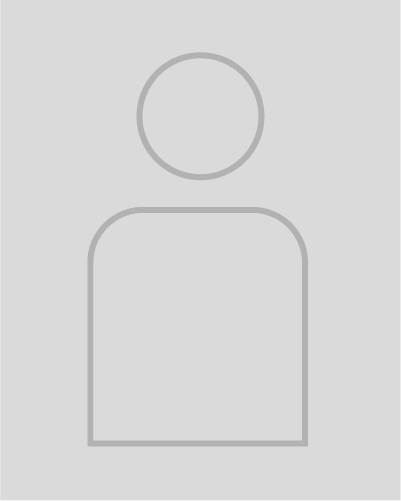 Veranstaltungskaufmann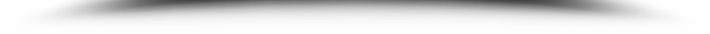 Umfassendes betriebswirtschaftliches Know-howUmfangreiche Erfahrungen in der Planung von Werbestrategien Kreative und sorgfältige ArbeitsweiseFundierte Kenntnisse in der individuellen Konzepterstellung von Messeveranstaltungen Musterstraße 1212345 Musterstadt0123 456789email@email.deAnlagenLebenslauf, Motivationsschreiben, ReferenzenEntdecke unsere professionellen Bewerbungsdesigns: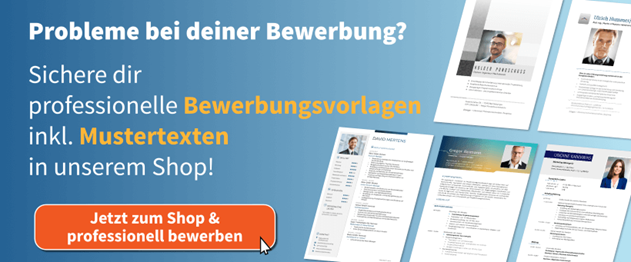 Zum Bewerbung.net Shop